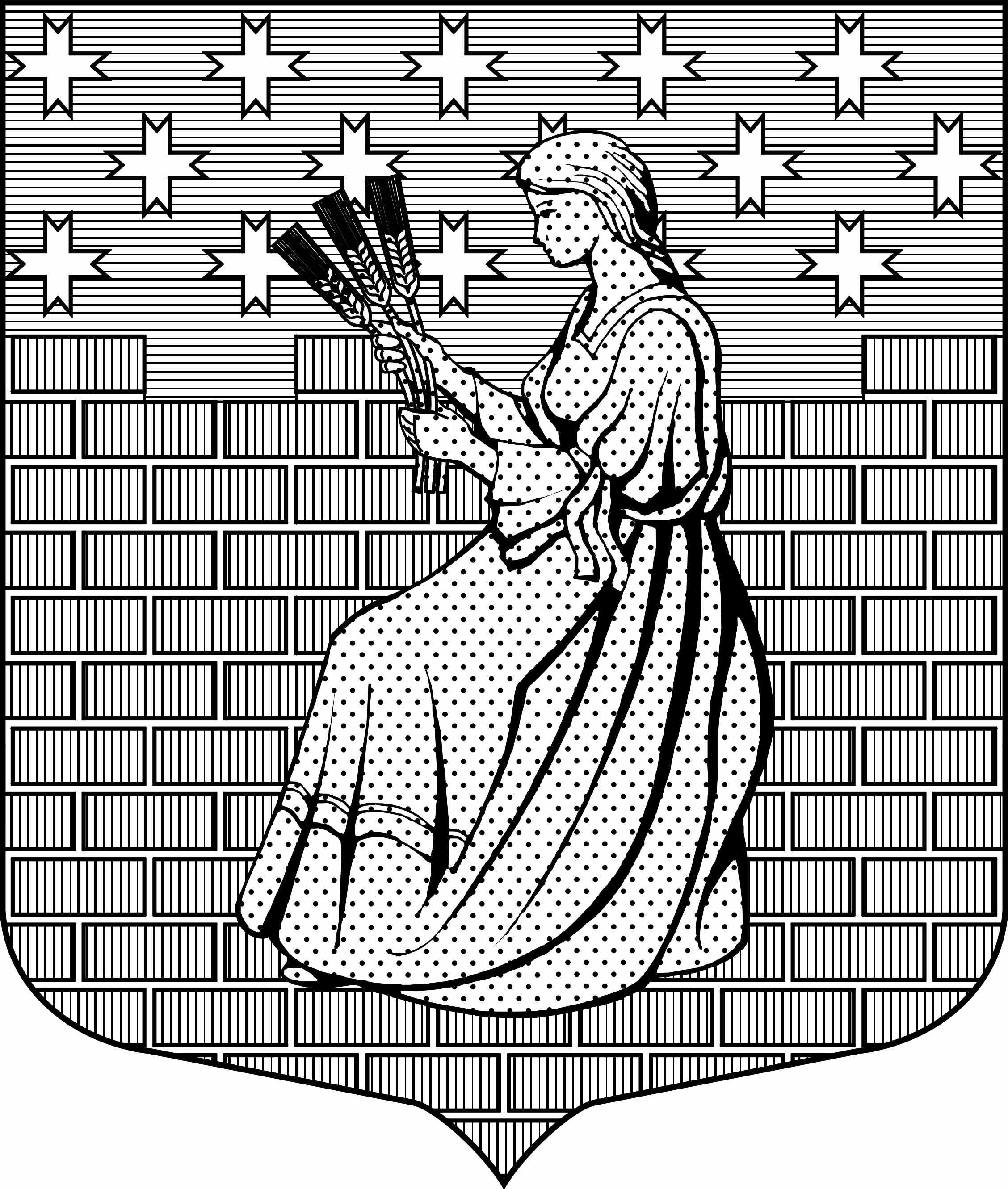 МУНИЦИПАЛЬНОЕ ОБРАЗОВАНИЕ“НОВОДЕВЯТКИНСКОЕ СЕЛЬСКОЕ ПОСЕЛЕНИЕ”ВСЕВОЛОЖСКОГО МУНИЦИПАЛЬНОГО РАЙОНАЛЕНИНГРАДСКОЙ ОБЛАСТИ_____________________________________________________________________________188661, РФ, Ленинградская обл., Всеволожский район, дер. Новое Девяткино, дом 57 оф. 83  тел./факс (812) 595-74-44СОВЕТ ДЕПУТАТОВ РЕШЕНИЕ«10» февраля 2021 г.					                		      № 07/01-02     дер. Новое ДевяткиноОб установлении размера ежемесячныхкомпенсационных выплат депутатам советадепутатов муниципального образования«Новодевяткинское сельское поселение» на 2021 год
В соответствии с пунктом 2 статьи 53 Федерального закона от 06.10.2003 № 131-ФЗ «Об общих принципах организации местного самоуправления в Российской Федерации», Уставом муниципального образования «Новодевяткинское сельское поселение» Всеволожского муниципального района Ленинградской области, в целях обеспечения условий для осуществления депутатами своих полномочий, совет депутатов принял

РЕШЕНИЕ:

1.	Установить размер ежемесячной компенсационной выплаты депутатам совета депутатов муниципального образования «Новодевяткинское сельское поселение» на 2021 год в сумме, 20000(двадцать тысяч) рублей 00 копеек.2.Компенсационные выплаты осуществляются за счет средств местного
бюджета, предусмотренных на содержание совета депутатов муниципального образования «Новодевяткинское сельское поселение».3.	Настоящее решение вступает в силу с момента принятия и распространяет свое действие на правоотношения, возникающие с 01 января 2021 года.4.	Опубликовать настоящее решение на официальном сайте муниципального образования.5.	Контроль за исполнением настоящего решения возложить на
постоянную комиссию совета депутатов по бюджету, налогам и
сборам, экономике и тарифам.
Глава муниципального                                                                                                  Д.А. Майоров 